Cogran Announces New Point of Sale FeaturesInnovative Point-of-Sale is Mobile and Sells Tickets, Passes, Handles Donations, and Sells MerchandiseMinneapolis, Minnesota:   announces a completely redesigned, fully mobile Point-of-Sale interface for tickets/passes, merchandise sales, and donations. This is a significant new feature for Cogran’s recreation management vertical, allowing current clients to immediately add new POS features to their Cogran recreation management system.  “Cogran’s new POS means that Cogran clients have a no-registration option for making quick transactions,”  Katharine Miketic, VP of Sales. “Cogran’s new POS allows quick sale of products like pool passes. Cogran has always provided stellar recreation management with a fully mobile platform, but not every transaction requires a registration.” A long-planned feature, Cogran pushed development of this tool to meet the need for organized entry into pools and other summer recreation opportunities during this current pandemic. Cogran also forwarded the development of POS donations to allow supporters to make speedy gifts to support their chosen organizations. The donations can also be recurring. 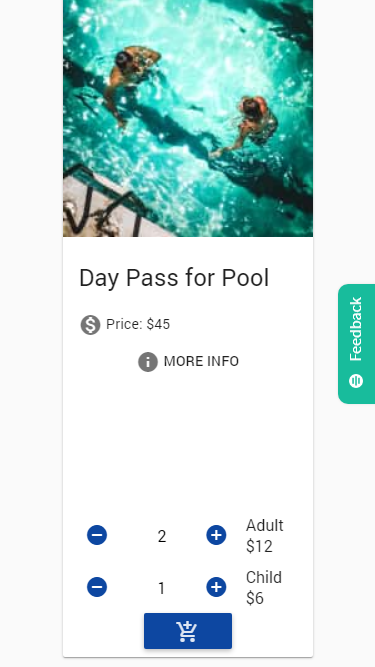 Cogran also allows the quick sale of items such as shirts and snacks for quick checkout. Cogran’s mobile, cloud-based POS allows site visitors to make online transactions and for staff to handle in-person transactions in seconds. A scannable barcoded receipt is part of every sale for monitoring ticketed entry. This feature come in response to customer request for a way to swiftly sell passes and take donations. The scan-in attendance feature will allow customers to manage pool capacity as well as sell tickets for events. The donation function of the new Cogran POS is designed to make it quick to run campaigns for support. Key TakeawaysNew Cogran POS adds to Cogran Registration Management featuresPOS for pass and ticket sales with multiple price categories and barcoded receiptsMerchandise sales allow taxes, size selection, or no size selectionDonations are easy with one-time or recurring gift optionsMobile POS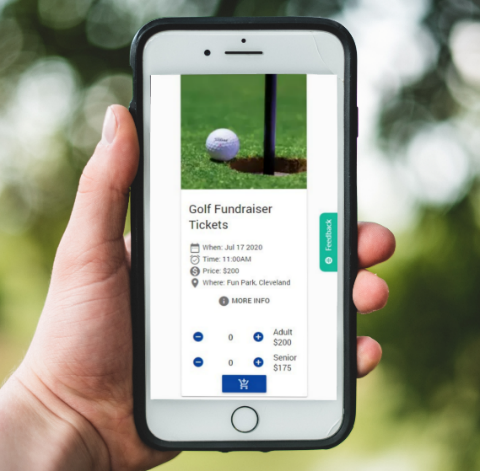 Like all of Cogran’s features, the Cogran POS is fully integrated into the Cogran System and is immediately available for current and pending customers. The POS is available at a setup fee starting at $699.  is a leader in the recreation management business. Cogran offers a wide range of tools designed to  .